Sounds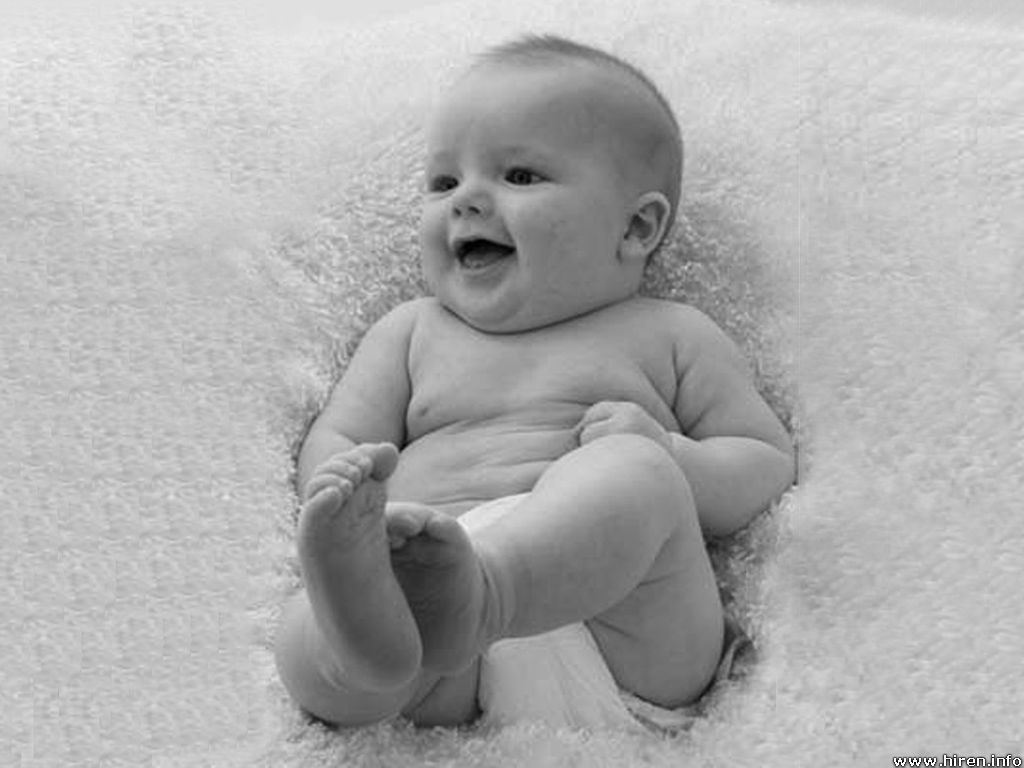 The highest sound in the world must be ,A violin being played by me. The lowest sound in the world must be,My Daddy singing a song to me.The saddest sound in the world must meSomeone losing their front door key.The happiest sound  in the world must beA baby giggling, don’t you agree?By Rachel O’Brien